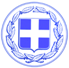                       Κως, 6 Σεπτεμβρίου 2018ΔΕΛΤΙΟ ΤΥΠΟΥΗΛΙΑΣ ΣΙΦΑΚΗΣ : “Θετικά τα μηνύματα από την τουριστική έκθεση στο Ντύσελντορφ. Η Κως ανοίγεται σε εναλλακτικές μορφές τουρισμού.”Θετικά είναι τα μηνύματα για τον τουρισμό του νησιού από τη συμμετοχή της Κω στη διεθνή τουριστική έκθεση του Ντύσελντορφ που ειδικεύεται στις εναλλακτικές μορφές τουρισμού.Είναι η δεύτερη χρονιά που συμμετέχει ο Δήμος Κω σε αυτή την έκθεση, έχοντας, ως στρατηγική επιλογή, την ανάπτυξη εναλλακτικών μορφών τουρισμού.Ήδη όπως είναι γνωστό ο Δήμος Κω ετοιμάζει μεγάλης κλίμακας παρεμβάσεις για την ανάδειξη των μονοπατιών για να αναδειχθεί ο περιπατητικός τουρισμός.Στα νέα έντυπα, που θα είναι και σε ηλεκτρονική μορφή, για την τουριστική προβολή του νησιού, θα υπάρχει και ειδική ενότητα για τις εναλλακτικές μορφές τουρισμού.Η Κως του ποδηλάτου και των μονοπατιών προβλήθηκε στην έκθεση του Ντύσελντορφ, με τον Αντιδήμαρχο Τουρισμού κ. Σιφάκη να έχει διαδοχικές συναντήσεις με εκπροσώπους γερμανικών ΜΜΕ, που έδειξαν μεγάλο ενδιαφέρον για το νησί μας.Σε δήλωση του, ο Αντιδήμαρχος Τουρισμού κ. Σιφάκης, αναφέρει:“Η συμμετοχή μας στη διεθνή έκθεση του Ντύσελντορφ σηματοδοτεί την προσπάθεια μας να εμπλουτίσουμε το τουριστικό μας προϊόν.Η ανάδειξη των μονοπατιών και συγκεκριμένων περιπατητικών διαδρομών, ανοίγει νέες προοπτικές για την ανάπτυξη εναλλακτικών μορφών τουρισμού στο νησί.Η προσπάθεια μας δεν σταματά ποτέ, για να είμαστε ανταγωνιστικοί πρέπει διαρκώς να προσθέτουμε νέα στοιχεία στο τουριστικό προϊόν της Κω.Με τη βοήθεια και τη συνεργασία φορέων και επιχειρηματιών, η Κως δίνει και αναδεικνύει τον καλύτερο εαυτό της.”Γραφείο Τύπου Δήμου Κω